在清代，早於哪個皇帝在任時期，已有《興販鴉片及開設煙館之條例》？ 節目中提及，清朝官員沒有認真禁煙的原因是甚麼？3. 林則徐被道光皇帝任為欽差大臣，於1839年到哪裏開展全面禁煙？4. 林則徐向道光皇帝上奏，使道光皇帝下決心禁鴉片煙。他所說的理由是甚麼？	節目中提及林則徐有甚麼個人特質，而使禁鴉片工作成效顯著？你認為這種特質重要嗎？為甚麼？ 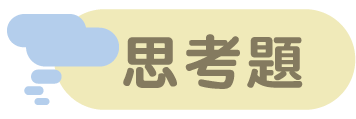 延伸閱讀　《鴉片戰爭因何在中國爆發？》　　　　　　　　　https://chiculture.org.hk/tc/china-five-thousand-years/265觀看短片《林則徐禁煙》(第7集)，回答以下問題，圈出適當的英文字母，或在     上填上答案。 https://chiculture.org.hk/tc/historystory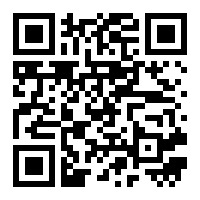 康熙B. 雍正C. 乾隆D. 嘉慶官員受鴉片商人賄賂。官員不懂得怎樣禁煙。清政府允許鴉片販賣。官員也有份向民眾販賣鴉片。上海B. 廈門C. 廣州D. 香港「國家如果不禁鴉片的話，數十年後，我們的士兵會完全失去了　　　　能力，全國不但沒有可用的軍隊，更連稅餉也籌集不到，　　　　一定會崩潰。」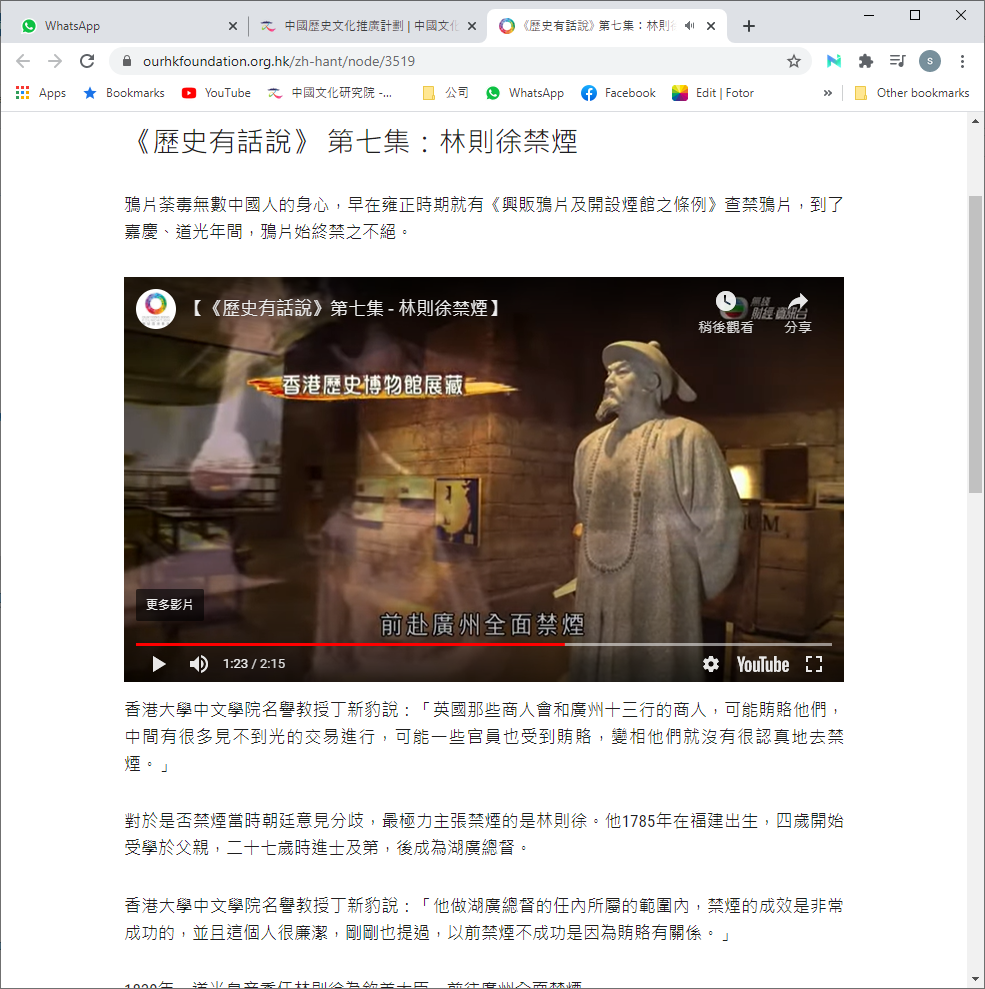 